HALAMAN PERSETUJUANMata Kuliah	    : Skripsi Kode Mata Kuliah	    : SI4099P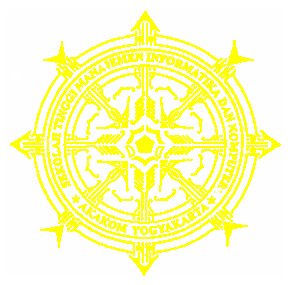 Jumlah SKS	    : 6 ( Enam ) SKSJudul Skripsi                 : AKUNTANSI PERSEDIAAN NOTEBOOK DI TOKO KOMPUTER AMATEUR KLATEN MENGGUNAKAN METODE RATA -RATANama Mahasiswa	    : Tahta Alpha Quarestetika Aryan PutraNo. Mahasiswa	    : 085610199Jurusan	    : Sistem InformasiJenjang	    : Strata Satu ( S-1 )Skripsi ini telah diperiksa dan disetujui,Yogyakarta,      Februari 2010Menyetujui,Dosen PembimbingAl. Agus Subagyo, S.E.,M.Si.AKUNTANSI PERSEDIAAN NOTEBOOK DI TOKO KOMPUTER AMATEUR KLATEN MENGGUNAKAN METODE RATA - RATASKRIPSISkripsi ini telah dipertahankan dan disahkan di depan dosen pengujiSekolah Tinggi Manajemen Informatika dan KomputerAKAKOM Yogyakarta, pada :Hari	     : Tanggal	     : Dosen Penguji :	Tanda Tangan :Al Agus Subagyo, S.E.,M.Si.	1. Badiyanto	    2. Ari Ajidharma	3. Mengetahui/Mengesahkan,Ketua Jurusan Sistem InformasiL. N. Harnaningrum, S.Si., M.T.